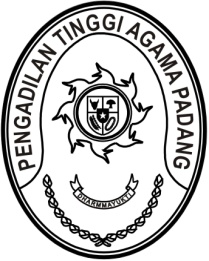 S  U  R  A  T      T  U  G  A  SNomor : W3-A/    /PP.00/12/2022Menimbang 	: 	bahwa dalam rangka kelancaran pelaksanaan tugas dan peningkatan kapasitas sumber daya manusia, Pengadilan Tinggi Agama Padang menyelenggarakan kegiatan Bimbingan Teknis Kesekretariatan bagi Tahun 2021 di wilayah Pengadilan Tinggi Agama Padang;Dasar 	:	    Keputusan Ketua Pengadilan Tinggi Agama Padang Nomor  
W3-A/3310/OT.00/12/2021 tentang Pembentukan Panitia Penyelenggara Bimbingan Teknis Kesekretariatan di Lingkungan Pengadilan Tinggi Agama Padang;	MEMBERI TUGASKepada 	: 			1. 	Nama	: Irsyadi, S.Ag., M.Ag.			NIP	:	197007021996031005			Pangkat/Gol. Ru.	:	Pembina Utama Muda (IV/c)			Jabatan	:	Sekretaris		2. 	Nama		: Mukhlis, S.H.			NIP		: 197302242003121002			Pangkat/Gol. Ru		: Pembina (IV/a)			Jabatan		: Kepala Bagian Umum dan Keuangan		3. 	Nama		: Ismail, S.H.I., M.A.				NIP		: 197908202003121004			Pangkat/Gol. Ru.	: Pembina (IV/a)			Jabatan		: Kepala Bagian Perencanaan dan Kepegawaian	4. 	Nama	: Elvi Yunita, S.H., M.H.		NIP	: 198206162005022001		Pangkat/Gol. Ru.	: Penata (III/c)		Jabatan	: Kasubbag Rencana Program dan Anggaran	5. 	Nama	: Millia Sufia, S.E., S.H., M.M.		NIP	: 198410142009042002		Pangkat/Gol. Ru	: Penata (III/c)		Jabatan	: Kepala Subbagian Keuangan dan Pelaporan			6.	Nama 	: Nurasiyah Handayani Rangkuti, S.H.			NIP		: 198102212011012007			Pangkat/Gol. Ru.	: Penata (III/c)			Jabatan	: Bendahara	      7.   Nama		: Rifka Hidayat, S.H.			  NIP		: 198503212006041004			Pangkat/Gol. Ru		: Penata (III/c)			  Jabatan		: Kasubbag Kepegawaian dan Teknologi Informasi		8.   Nama		: Elsa Rusdiana, S.E.			  NIP		: 198701252011012017			  Pangkat/Gol. Ru.	: Penata Muda Tk.I (III/b)			  Jabatan		: Analis Pengelolaan Keuangan APBN			9.   Nama		: Aidil Akbar, S.E.			  NIP		: 198708082006041001			  Pangkat/Gol. Ru.	: Penata Muda Tk.I (III/b)			  Jabatan		: Analis Perencanaan, Evaluasi dan Pelaporan		10. Nama		: Fadhliamin, S.SI.				  NIP	: 199102062015031003		      Pangkat/Gol. Ru.	: Penata Muda Tk. I (III/b)			  Jabatan	:	 Pranata Komputer Pertama		11. Nama		: Berki Rahmat, S.Kom			NIP		: 198909222015031001			Pangkat/Gol. Ru.	: Penata Mud Tk.I (III/b)			Jabatan		:	Analis Tata Laksana		12. Nama		: Mursyidah, S.AP.			NIP		:	199306122019032013			Pangkat/Gol. Ru.	:	Penata Muda (III/a)			Jabatan		:	Analis Kepegawaian Pertama 	      13. Nama	: Fitrya Rafani S.Kom.		NIP	: 198905022015032002		Pangkat/Gol. Ru.	: Penata Muda (III/a)		Jabatan	: Bendahara		14. Nama 		: Novia Mayasari, S.E.			  NIP		: 199011262020122009			  Pangkat/Gol. Ru.	: Penata Muda (III/a)		Jabatan	: Verifikator Keuangan,	     15. Nama	: Hj. Nurmiswati		NIP	: 196404021987032004		Pangkat/Gol. Ru.	: Penata Muda Tk.I (III/b)		Jabatan	: Pengadministrasi Persuratan	      16. Nama	: Efri Sukma			NIP	: 198402152006041004		Pangkat/Gol. Ru.	: Pengatur Tk. I (II/d)		Jabatan	: Pemelihara Sarana dan Prasarana	      17. Nama		: Yova Nelindy, A.Md.			  NIP		: 199305242019032009			  Pangkat/Gol. Ru.	: Pengatur (II/c)		    Jabatan	: Pengelola Barang Milik Negara		18. Nama		: Fadil Wahyudi, S.I.Kom. 		     Jabatan	  : PPNPN		19. Nama		: Doni Windra		    	  Jabatan	  : PPNPNUntuk	:Pertama	:	menjadi panitia kegiatan Bimtek Kesekretariatan pada tanggal 
21 s.d. 23 Desember 2021 di Hotel Pangeran Beach Jalan Ir. Juanda No.79, Flamboyan Baru, Kec. Padang Barat, Kota Padang, Sumatera Barat;Kedua	:	segala biaya yang timbul untuk pelaksanaan tugas ini dibebankan pada DIPA Badan Urusan Administrasi Mahkamah Agung RI Tahun Anggaran 2021.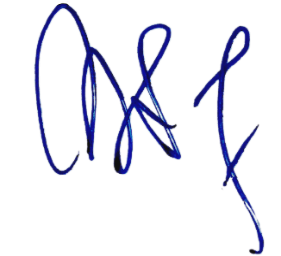 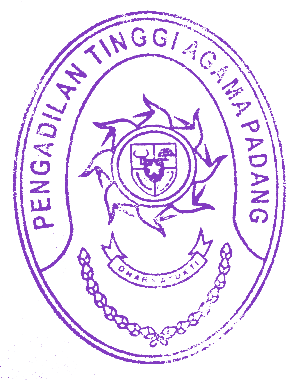 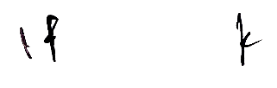 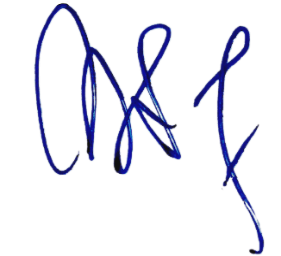 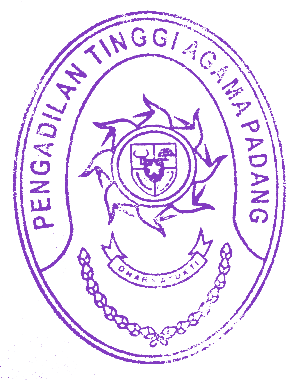 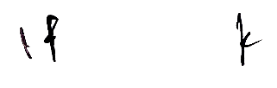 20 Desember 2021Ketua,								Zein Ahsan